LOBINHOS E MATILHAS                                                                                                                              Legenda: (P) Primo / (S) SegundoSAÍDAS E JUSTIFICATIVASIsadora – Passou para o ramo escoteiroAna Beatriz – Passou para o ramo escoteiroErik – Passou para o ramo escoteiroJoão Pedro – Passou para o ramo escoteiroYuri – Passou para o ramo escoteiroNicolas - Passou para o ramo escoteiroDaniel - Passou para o ramo escoteiroAna Clara – Pediu afastamento do grupoMatheus Labre – Pediu afastamento do grupo Julia – Pediu transferência para o 40°DFGabriel Bogado – Participou de uma atividade, fez registro e não apareceu maisCauê – O lobinho estuda em tempo integral e não consegue descansar aos sábadosVAGAS PARA 1°/2017OBS: 1 lobinho ainda não registradoPASSAGENS 2017CONQUISTAS/INSÍGNIAS/ESPECIALIDADESPROGRESSÃO PESSOAL/INTEGRAÇÃO/PROMESSACHEFES DA ALCATEIAREUNIÕES DE CHEFIALegenda: (-) Não teveQUADRO GERALANEXOFREQUÊNCIA 2016LEGENDA:   p: presença / f: faltou / j: justificou / ex: período de experimento / x: não estava no grupo Grupo Escoteiro: Ave Branca 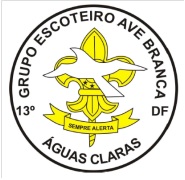  Grupo Escoteiro: Ave Branca Ramo: LobinhoAlcateia: Flor VermelhaAkelá: Fernando CôrtesAssistentes: Kamila, Fuji, Fátima e MarianaResumo do ano de: 2016Feito em: 29 de novembroCinzaMarromPretaVermelha(P) Sofia Lima(P) Helen(P) Lucas Dedavid(P) Fernando(S) Henrique(S) Leticia(S) Beatriz L.(S) BrunoSávioLuiz EduardoEronValentinaTheoMarcoBeatriz O.FranciscoAnaSarahMaluDaviPedroLobos RegistradosLobos com 11 anos em 2017Vagas para 1°/20172175NomeData de NascimentoPrevisão de PassagemSOFIA SILVA LIMA21/08/061°/2017HENRIQUE JORGE PAIVA03/06/061°/2017HELEN JORGE PAIVA SENRA 03/06/061°/2017LETICIA GEOVANNA BRAZ FEITOSA06/12/062°/2017MARIA LUIZA BESSA FERREIRA05/10/062°/2017FERNANDO ARAÚJO DOS SANTOS22/11/062°/2017ANA BEATRIZ TAVARES MAITAN10/03/072°/2017Nome do LobinhoConquista/Insígnia/EspecialidadeANA BEATRIZ CUNHACruzeiro do SulDANIEL TOMAZIOInformática 1SOFIA LIMAIniciou Lusofonia; IMMA;  Primeiros socorros 2;  Confeiteiro 1HELEN PAIVAIniciou Lusofonia; IMMA;  Babá 1;  Confeiteiro 1BEATRIZ TORREZANIMMA;  Dança 1;  Confeiteiro 1BRUNO GEHLENCapoeira 1HENRIQUE PAIVAIniciou Lusofonia; IMMA;  Confeiteiro 1ERON R. BARRAIMMA;  Confeiteiro 1; Artes Marciais 1; Capoeira 1FERNANDO ARAUJOAnime 2MatilhaNome do LobinhoIntegraçãoPromessaProgressãoCinzaSOFIA SILVA LIMAOKOKCaçadorCinzaHENRIQUE JORGE PAIVAOKOKCaçadorCinzaSÁVIO FERNANDES FRANCOOKOKPata TenraCinzaTHEO HIRO CANUTO KOTAMAOKOKPata TenraCinzaANA BEATRIZ TAVARES MAITANOKOKPata TenraMarromHELEN JORGE PAIVA SENRAOKOKCaçadorMarromLUIZ EDUARDO TAVARES MAITANOKOKPata TenraMarromLETICIA GEOVANNA B. FEITOSAOKOKPata TenraMarromMARCO R. CARVALHO FILHOOKOKPata TenraPretaBEATRIZ TORREZAN PEREIRA LUZOKOKSaltadorPretaSARAH MOURÃO A. VERASOKOKPata TenraPretaERON RODOLFO M. BARRAOKOKPata TenraPretaBEATRIZ DE O. CARNEIROOKOKPata TenraPretaLUCAS CERQUEIRA DEDAVIDOKOKSaltadorPretaDAVI DE C. VASCONCELOSOKOKPata TenraVermelhaBRUNO GEHLEN FARIA ALMEIDAOKOKSaltadorVermelhaVALENTINA P. ARCOVERDEOKOKSaltadorVermelhaFERNANDO ARAÚJO DOS SANTOSOKOKRastreadorVermelhaFRANCISCO SILVA MARQUESOKOKSaltadorVermelhaMARIA LUIZA BESSA FERREIRAOKOKRastreadorVermelhaPEDRO HENRIQUE LACK RIBEIRONãoNão-EscotistaAPF do EscotistaFunçãoCPCBCAFernando Lopes CôrtesEduardo LabreAkeláXX-Kamila Santos FonsecaTicianoAssistenteXX-Mariana de Melo GodinhoKamilaAssistenteX--Daniel FujiwaraChrisAssistenteX--Fátima BlattAssistenteX--JANFEVMARABRMAIJUNJULAGOSETOUTNOVDEZ1---1122--11EvasãoPassagensEspecialidadesInsígniasCruzeiro do SulPTSRC57135110523MatilhaLobinhoLobinhoFaltasJustificativas F %F -J %12/mar19/mar26/mar02/abr09/abr16/abr23/abr30/abr07/mai14/mai21/mai28/mai04/jun11/jun18/jun25/jun02/jul30/jul6/ago13/ago20/ago27/ago3/set10/set17/set24/set1/out8/out15/out22/out29/out5/nov12/nov19/nov26/novMatilhaLobinhoLobinhoFaltasJustificativas F %F -J %CMPVCMPVCMPVCMPVCMPVCMPVCMPVCMPVCMPCINZA1HENRIQUE JORGE 14143pfpppppppppppjppppppppppppppjjjppppCINZA2SOFIA SILVA LIMA17233pjppjppjfpjpppppppppppppppjpjpjppppCINZA3THEO HIRO03170xxxxxxxxxxxxxxexexexpppppppppjjjppppppCINZA4SÁVIO 1066xxxxxxxxxxxxxxexexexppppppppppppfpppppCINZA5ANA  MAITAN0000xxxxxxxxxxxxxxxxxxxxxxexexexexexexpppppppMARROM1HELEN JORGE 14143pfpppppppppppjppppppppppppppjjjppppMARROM2MARCO  C. FILHO11116xxxxxxxxxxxxxxexexexppppppppppppjppfppMARROM3LETICIA BRAZ0160xxxxxxxxxxxxxxexexexpppppppppppppppjppMARROM4LUIZ  MAITAN0000xxxxxxxxxxxxxxxxxxxxxxexexexexexexpppppppPRETA1BEATRIZ LUZ05140jjppjpppppjppppppppppppppppppjpppppPRETA2LUCAS DEDAVID09260pppppppjpjppppppppppppppppjjjjjjjppPRETA3DAVI CARVALHO03170xxxxxxxxxxxxxxexexexpppppppppjpjjpppppPRETA4SARAH VERAS743120pppjpppfpffpppfpppfjppfpppppjjppfppPRETA5ERON 03110xxxxxxxxpppppppppppppjppppppppjjpppPRETA6BEATRIZ ORNELAS02110xxxxxxxxxxxxxxexexexpppppppppjppppjpppVERMELHA1VALENTINA 27266pjppjppppjpppjfjppjppfpppppppjpppppVERMELHA2FERNANDO 24176pjpfpppppppppppppppjppppjjppppfppppVERMELHA3BRUNO GEHLEN784320ffpfpppjppjppjjfppffpppppjjpjjppppfVERMELHA4FRANCISCO 812623fpppfppffpppppfppppppjppfppppffppppVERMELHA5MARIA LUIZA 743120pfppppppffppppjjppjppfpppppfjfppfppVERMELHA6PEDRO LACK102525xxxxxxxxxxxxxxxxxxxxxxxxxxxexexexexpfpp